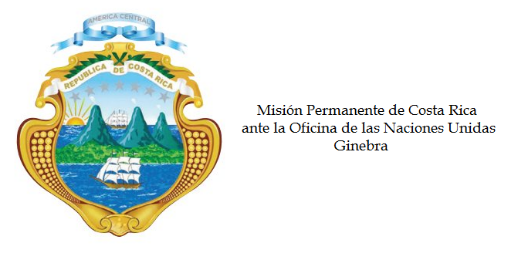 ___________________________________________________________________________________
Consejo de Derechos Humanos28ª Sesión del Grupo de Trabajo sobre el Examen Periódico UniversalIntervenciónConfederación SuizaGinebra, 9 de noviembre de 2017
Declaración de Costa Rica___________________________________________________________________________________Gracias Señor Presidente, La delegación de Costa Rica le da la más cordial bienvenida a la delegación de la Confederación Suiza. Su presencia refleja su compromiso con este ejercicio de mejora continua, deseamos destacar sus avances en el período entre exámenes y mencionar:La adhesión en el 2014 a la Convención sobre los Derechos de las Personas con Discapacidad, y en el 2016, a la Convención Internacional para la Protección de Todas las Personas contra las Desapariciones Forzadas. Y además, la decisión, en octubre del 2013, de retirar la reserva formulada al ratificar el CEDAW.Como país signatario del Compromiso de Ginebra para la Acción Climática, o Geneva Pledge, nos interesa conocer su perspectiva sobre los desafíos de implementar las políticas de cambio climático con perspectiva de derechos humanos.Recomendamos:1. Crear una institución nacional de derechos humanos, con independencia legal y financiera, según los principios de París.2. Continuar con el desarrollo y aplicación de medidas concretas para reforzar la participación de las mujeres y jóvenes en la toma de decisiones y representación, así como las medidas para eliminar la violencia de género y otras formas de discriminación.3. Fortalecer e implementar la protección efectiva e integración plena a la sociedad, de los migrantes, refugiados, solicitantes de asilo, y minorías; incluyendo los compromisos de la Declaración de New York.Muchas gracias.